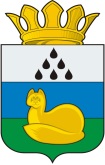 ДУМА
Уватского муниципального районаПРОТОКОЛзаседания постоянной комиссии по социально-экономическому развитию района  и территориальным программам 24 июня 2021 г.                                                                                                  № 2          с. УватМесто проведения заседания – с.Ивановка, ул.Орджоникидзе, д.2. Присутствовали: 4 депутата (установленная численность депутатов - 5). П О В Е С Т К А: О внесении изменений в решение Думы Уватского муниципального района от 19.03.2020 №415 «Об утверждении Стратегии социально-экономического развития Уватского муниципального района до 2030 года».Докладывает -  начальник  отдела экономики и стратегического развития администрацииУватского муниципального районаДавшевская Елена Викторовна2. О внесении изменений в решение Думы Уватского муниципального района от 20.03.2014 № 275 «Об утверждении Порядка принятия решений об условиях приватизации муниципального имущества Уватского муниципального района».Докладывает -  начальник управления имущественных отношений и земельных ресурсов администрации Уватского муниципального района  Шешукова Татьяна Владимировна3. О  внесении  изменений в  решение  Думы  Уватского  муниципального  района  от   29.11.2018 №309 «Об  утверждении  положения об аренде земельных участков, находящихся в муниципальной собственности Уватского муниципального района».Докладывает -  начальник управления имущественных отношений и земельных ресурсов администрации Уватского муниципального района  Шешукова Татьяна Владимировна4. О  внесении  изменений в  решение  Думы  Уватского  муниципального  района  от 23.06.2020 №438 «Об утверждении коэффициентов, применяемых для определения размера арендой платы за пользование земельными участками, государственная собственность на которые не разграничена».Докладывает -  начальник управления имущественных отношений и земельных ресурсов администрации Уватского муниципального района  Шешукова Татьяна Владимировна5. О внесении изменений в решение Думы Уватского муниципального  района от 18.09.2014 №333 «Об утверждении Порядка предоставления  жилых помещений муниципального специализированного жилищного  фонда Уватского муниципального  района».Докладывает -  начальник управления имущественных отношений и земельных ресурсов администрации Уватского муниципального района  Шешукова Татьяна ВладимировнаСодокладчик  - ведущий специалист управления имущественных отношений и земельных ресурсов администрации  Уватского  муниципального района.Мельцева Ольга Ивановна6. Об отмене решений Думы Уватского муниципального района, регулирующих меры поддержки арендаторов муниципального имущества Уватского муниципального района.Докладывает -  начальник управления имущественных отношений и земельных ресурсов администрации Уватского муниципального района  Шешукова Татьяна Владимировна7. Об отмене решений Думы Уватского муниципального района, регулирующих меры поддержки субъектов малого и среднего предпринимательства.Докладывает -  начальник управления имущественных отношений и земельных ресурсов администрации Уватского муниципального района  Шешукова Татьяна Владимировна1.СЛУШАЛИ: О внесении изменений в решение Думы Уватского муниципального района от 19.03.2020 №415 «Об утверждении Стратегии социально-экономического развития Уватского муниципального района до 2030 года».Давшевская Е.В.: Проект решения Думы Уватского муниципального района «О внесении изменений в решение Думы Уватского муниципального района от 19.03.2020 № 415 «Об утверждении Стратегии социально-экономического развития Уватского муниципального района до 2030 года» разработан в соответствии с  действующим законодательством. Изменения в Стратегию вносятся с целью исполнения подпункта 1.1. пункта 1. решения по протоколу № 1 от 09.02.2021 заседания рабочей группы по улучшению инвестиционного климата и сопровождению инвестиционных проектов на территории Уватского муниципального района в части корректировки пункта 3.1. «ПРИОРИТЕТ 1. «Уват красивый» - активизация благоустройства, создание красивого и современного общественного пространства, индивидуального облика населенных пунктов» путем дополнения его текстом следующего содержания:«Важной составляющей благоустройства территорий сельских поселений является оформление и благоустройство поселковых кладбищ. Большая часть земель Уватского района относится к категории земель государственного лесного фонда и для оформления кладбищ необходимо переводить земли для размещения кладбищ из категории земель государственного лесного фонда в иные категории.Изменение необходимо для осуществления администрациями сельских поселений процедуры перевода земельных участков, на которых расположены или планируется разместить кладбища, из категории «Земли лесного фонда» в иные категории.Предоставляется время для вопросов.Вопросов не последовало.ВЫСТУПИЛИ:Коряков В.А.: предложил рекомендовать  депутатам районной Думы принять проект решения.Других предложений не поступило. Вопрос вынесен на голосование. Результат голосования:                  за – 4                  против – нет	                  воздержались – нет2.СЛУШАЛИ:   О внесении изменений в решение Думы Уватского муниципального района от 20.03.2014 № 275 «Об утверждении Порядка принятия решений об условиях приватизации муниципального имущества Уватского муниципального района».  Шешукова Т.В.: Проект решения Думы Уватского муниципального района «О внесении изменений в решение Думы Уватского муниципального района от 20.03.2014 №275 «Об утверждении порядка принятия решений об условиях приватизации муниципального имущества Уватского муниципального района»» разработан в связи с внесением изменений в постановление Правительства Российской Федерации от 26 декабря 2005 г. № 806 «Об утверждении Правил разработки прогнозных планов (программ) приватизации государственного и муниципального имущества и внесении изменений в Правила подготовки и принятия решений об условиях приватизации федерального имущества» (далее по тексту - постановление №806), а именно:1. преамбула проекта решения дополнена постановлением Правительства Российской Федерации от 26 декабря 2005г. № 806 «Об утверждении Правил разработки прогнозных планов (программ) приватизации государственного и муниципального имущества и внесении изменений в Правила подготовки и принятия решений об условиях приватизации федерального имущества», также из преамбулы решения исключены  Гражданский кодекс Российской Федерации и решение Думы Уватского муниципального района от 27.12.2005 №39 «Об утверждении Положения о порядке управления и распоряжения муниципальным имуществом в Уватском муниципальном районе», так как данные документы лишь косвенно касаются решения;2. в подпункте «а» пункта 2.2. указан срок предоставления проекта прогнозного плана (программы) приватизации муниципального имущества, не позднее 1 декабря, предшествующего году, в котором планируется приватизация муниципального имущества в связи с тем, что постановление №806 предусматривает утверждение программы приватизации не позднее 10 рабочих дней до начала планового периода;3. подпункт «а» пункта 2.3. приведен в соответствии с требованиями постановления №806;4. пункт 2.5. изложен в новой редакции в соответствии с требованиями  постановления №806;5. пункт 2.6. дополнен абзацем 2 следующего содержания: состав и порядок работы комиссии по приватизации утверждаются правовыми актами Администрации, в связи с тем, что состав комиссии утверждается распоряжением Администрации, а порядок работы комиссии по приватизации утверждается постановлением Администрации;6. раздел 6 решения исключается, так как в постановлении Администрации о порядке работы комиссии по приватизации будут указаны задачи комиссии, а так же выполняемые ею функции.Предлагается время для вопросов.Вопросов не последовало.ВЫСТУПИЛИ:Коряков В.А. предложил рекомендовать  депутатам районной Думы принять проект решения.Других предложений не поступило. Вопрос вынесен на голосование. Результат голосования:                    за – 4                    против – нет	                    воздержались – нет3.СЛУШАЛИ:  О  внесении  изменений в  решение  Думы  Уватского  муниципального  района  от   29.11.2018 №309 «Об  утверждении  положения об аренде земельных участков, находящихся в муниципальной собственности Уватского муниципального района»..Шешукова Т.В.: Проект решения «О внесении изменений в решение Думы Уватского  муниципального  района  от   29.11.2018 №309 «Об  утверждении  положения об аренде земельных участков, находящихся в муниципальной собственности Уватского муниципального района» разработан в соответствии с Земельным кодексом Российской Федерации, руководствуясь  постановлением Правительства Тюменской области от 26.10.2018 №414-п «О мерах, направленных на урегулирование задолженности по договорам аренды земельных участков, находящихся в государственной собственности», постановлением Правительства Тюменской области от 09.07.2007 №148-п «Об утверждении Положения об аренде земельных участков, находящихся в государственной собственности» (в редакции от 19.06.2020 №371-П, от 19.06.2020 №372-П, от 27.11.2020 №733-П, от 04.05.2021 №241-П), в целях усовершенствования Положения об аренде земельных участков, находящихся в муниципальной собственности Уватского муниципального района, а также уменьшения задолженности  по договорам аренды данных земельных участков. Докладчик доложила об изменениях в Положение об аренде земельных участков, находящихся в муниципальной собственности Уватского муниципального района, согласно сравнительной таблицы к проекту решения.Предоставляется время для вопросов.Вопросов не последовало.ВЫСТУПИЛИ:Коряков В.А. предложил рекомендовать  депутатам районной Думы принять проект решения.Других предложений не поступило. Вопрос вынесен на голосование. Результат голосования:                 за – 4                 против – нет	                 воздержались – нет4.СЛУШАЛИ:  О  внесении  изменений в  решение  Думы  Уватского  муниципального  района  от 23.06.2020 №438 «Об утверждении коэффициентов, применяемых для определения размера арендой платы за пользование земельными участками, государственная собственность на которые не разграничена».Шешукова Т.В.:      Проект решения «О  внесении  изменений в  решение  Думы  Уватского  муниципального  района  от 23.06.2020 №438 «Об утверждении коэффициентов, применяемых для определения размера арендой платы за пользование земельными участками, государственная собственность на которые не разграничена»  разработан в соответствии с Земельным кодексом Российской Федерации, Федеральным законом от 25.10.2001 №137-ФЗ «О введении в действие Земельного кодекса Российской Федерации», Федеральным законом от 06.10.2003 №131-ФЗ «Об общих принципах организации местного самоуправления в Российской Федерации», постановлением Правительства Тюменской области от 09.07.2007 №148-п «Об утверждении Положения об аренде земельных участков, находящихся в государственной собственности» (в редакции от 19.06.2020 №371-П, от 19.06.2020 №372-П, от 27.11.2020 №733-П, от 04.05.2021 №241-П), Уставом Уватского муниципального района Тюменской области, в целях применения дополнительного (понижающего) коэффициента, применяемого при расчете арендной платы для организаций и физических лиц, являющихся индивидуальными предпринимателями, - в отношении земельных участков, используемых в соответствии с их целевым назначением и разрешенным использованием для строительства и (или) эксплуатации объектов спорта.Предоставляется время для вопросов.Вопросов не последовало.ВЫСТУПИЛИ:Коряков В.А. предложил рекомендовать  депутатам районной Думы принять проект решения.Других предложений не поступило. Вопрос вынесен на голосование. Результат голосования:             за – 4             против – нет	             воздержались – нет5.СЛУШАЛИ:  О внесении изменений в решение Думы Уватского муниципального  района от 18.09.2014 №333 «Об утверждении Порядка предоставления  жилых помещений муниципального специализированного жилищного  фонда Уватского муниципального  района».Докладчик Шешукова Т.В. передала слово содокладчику Мельцевой О.И. Мельцева О.И.: Проект решения районной Думы «О внесении изменений в решение Думы Уватского муниципального района от 18.09.2014 №333 «Об  утверждении порядка предоставления  жилых  помещений муниципального  специализированного жилищного  фонда Уватского  муниципального  района»» (далее - Проект)  разработан в целях  реализации прав граждан на получение служебного жилого помещения специализированного жилищного фонда Уватского муниципального района в части дополнения категорий лиц, относящихся к специалистам  муниципальных учреждений, учредителями которых является  Уватский муниципальный район, а также устранения технической ошибки в подпункте 3.5.8.В целях сохранения служебного жилищного фонда на территории Уватского муниципального района, пресечения злоупотребления гражданами права на приватизацию служебного жилого помещения, в случае умышленного  совершения действий, повлекших ухудшение жилищных условий,  Проект дополнен абзацем: «Граждане, которые с намерением приобретения права на приватизацию служебного жилого помещения совершили действия, повлекшие ухудшение жилищных условий, имеют право подать заявление на приватизацию служебного жилого помещения не ранее чем через пять лет со дня совершения указанных намеренных действий, в случае соответствия требованиям, указанным в настоящем подпункте.».Анализ действующего законодательства показал, что данная норма законодательства применяется практически во всех  государственных и  региональных программах по улучшению жилищных условий граждан, а также имеет место быть в статье 53 Жилищного кодекса Российской Федерации.Предоставляется время для вопросов.Осетров С.Н.: Как будете определять умышленные действия, повлекшие ухудшение жилищных условий?Мельцева О.И.: В работе будем руководствоваться методическими рекомендациями «По реализации некоторых вопросов, связанных с обеспечением жилыми помещениями отдельных категорий граждан, установленных федеральным законодательством», утвержденными письмом Минстроя России. К одному из распространенных действий, добровольно ухудшающих жилищные условия, является отчуждение пригодного для проживания жилого помещения, принадлежавшего гражданину на праве собственности.    Вопросов больше не последовало.ВЫСТУПИЛИ:Коряков В.А. предложил рекомендовать  депутатам районной Думы принять данный проект решения.Других предложений не поступило. Вопрос вынесен на голосование. Результат голосования:                          за – 4                           против – нет	                           воздержались – нет6.СЛУШАЛИ:   Об отмене решений Думы Уватского муниципального района, регулирующих меры поддержки арендаторов муниципального имущества Уватского муниципального района.Шешукова Т.В.: В соответствии с решением Думы Уватского муниципального района от 23.04.2020 № 432 «О мерах поддержки арендаторов муниципального имущества Уватского муниципального района» период оказания поддержки арендаторов муниципального имущества, в виде освобождения от уплаты арендных платежей, предусмотрен на период с 18 марта 2020 года по 30 апреля 2020 года, а так же отсрочки внесения арендных платежей на период с 1 мая 2020 года по 31 декабря 2020 года с возможностью ее погашения не позднее 31 декабря 2021 года. Периоды, в которые арендаторы муниципального имущества могли воспользоваться указанными поддержками, на сегодняшний день истекли.Кроме того, за истекший период в рамках данного решения Думы арендаторы муниципального имущества за предусмотренными поддержками, в том числе и за рассрочкой не обращались, в связи с чем, предусмотренный период её погашения на сегодняшний день не актуален.Учитывая вышеизложенное, подготовлен проект решения Думы Уватского муниципального района «Об отмене решений Думы Уватского муниципального района, регулирующих меры поддержки арендаторов муниципального имущества Уватского муниципального района».Предоставляется время для вопросов.Вопросов не последовало.ВЫСТУПИЛИ:Коряков В.А. предложил рекомендовать  депутатам районной Думы принять данный проект решения.Других предложений не поступило. Вопрос вынесен на голосование. Результат голосования:                          за – 4                          против – нет	                          воздержались – нет7.СЛУШАЛИ:   Об отмене решений Думы Уватского муниципального района, регулирующих меры поддержки субъектов малого и среднего предпринимательства.Шешукова Т.В.: В рамках решения Думы Уватского муниципального района от 03.04.2020 № 430 «О мерах поддержки субъектов малого и среднего предпринимательства» оказывается поддержка в виде освобождения от внесения арендных платежей по договорам аренды муниципального имущества следующим субъектам малого и среднего предпринимательства (далее по тексту - СМСП):ИП Богачёв Сергей Петрович;ИП Жвирко Сергей Валерьевич;Общество с ограниченной ответственностью «Гостеприимство»;Общество с ограниченной ответственностью «ГрандОтельУват»;Общество с ограниченной ответственностью МДЦ «Дети будущего».Сумма оказанной поддержки  по состоянию на 20 июня 2021 г. составила 2 840 тыс.руб.Поддержка указанным СМСП была предоставлена в связи с невозможностью субъектами осуществлять свою деятельность в условиях ухудшения обстановки в результате распространения новой коронавирусной инфекции.На сегодняшний день условия постановления Правительства Тюменской области от 17.03.2020 №120-п «О введении режима повышенной готовности» (далее - Постановление от 17.03.2020 №120-п) претерпели существенные изменения: внесено множество поправок, отменяющих запреты и ограничения для СМСП и дающие последним возможность, с соблюдением обязательных требований, предусмотренных Постановлением от 17.03.2020 №120-п, в полной мере оказывать услуги населению и осуществлять свою деятельность.Указанные СМСП в настоящее время осуществляют свою деятельность в полном объеме, в результате в полной мере получают доход от такой деятельности.В связи с предоставленной поддержкой по освобождению от внесения арендных платежей по договорам аренды муниципального имущества за период с 18 марта 2020 года по 20 июня 2021 года бюджет Уватского муниципального района не дополучил доход в сумме 3 029 942,15 рублей, в том числе 189 676,94 рублей сумма поддержки СМСП, оказание которой осуществлялось в период с 18 марта 2020 года по 08 июля 2020 года.Учитывая вышеизложенное, в целях исключения недополучения бюджетом Уватского муниципального района денежных средств,  Администрацией Уватского муниципального района подготовлен проект решения Думы Уватского муниципального района «Об отмене решений Думы Уватского муниципального района, регулирующих меры поддержки субъектов малого и среднего предпринимательства».Предоставляется время для вопросов и предложений.Осетров С.Н.: Режим повышенной готовности  в Тюменской области не отменен, а продлен до 18 июля 2021 г. и в связи с интенсивным ростом распространения новой коронавирусной инфекции сроки снятия ограничительных мер в настоящее время неизвестны. Пандемия оказала  на предпринимательство очень серьёзное давление.  В адрес районной Думы были направлены письма от субъектов малого и среднего предпринимательства, получающих поддержку, с просьбой о продлении оказываемой меры поддержки – освобождение от выплат по арендной плате.  Объективно, деятельность субъектов малого и среднего предпринимательства в районе, которым оказывается поддержка, не осуществляется в полном объеме, что приводит к отрицательным финансовым результатам. Шешукова Т.В.: Данный проект решения был разработан как предложение районной администрации, право районной Думы принять его или отклонить.Шалухин А.И.: Запрашивала ли районная администрация у данных субъектов сведения о доходах, чтобы говорить о ведении их деятельности в полном объеме?Шешукова Т.В.: Такие сведения еще не запрашивали, но планируем?Шалухин А.И. предложил в настоящее время отложить рассмотрение проекта решения, но обратил внимание на необходимость дополнительного запроса у СМСП сведений о доходах, в случае повторного обращения субъекта правотворческой инициативы с данным вопросом, для принятия депутатами объективного решения. Осетров С.Н.: Предложил пока отклонить проект решения и вернуться к рассмотрению данного проекта решения в случае отмены режима повышенной готовности. Каюкова Л.М. поддержала предложения депутатов.Вопросов и предложений больше не последовало.ВЫСТУПИЛИ:Коряков В.А. предложил рекомендовать  депутатам районной Думы отклонить данный проект решения.Других предложений не поступило. Вопрос вынесен на голосование. Результат голосования:                          за – 4                           против – нет	                           воздержались – нетКоряков В.А. предложил Осетрову С.Н. выступить на заседании районной Думы с информацией о результатах рассмотрения на заседании постоянной комиссии проекта решения районной Думы «Об отмене решений Думы Уватского муниципального района, регулирующих меры поддержки субъектов малого и среднего предпринимательства».Возражений нет.Председательствующий                                                                      В.А.КоряковСекретарь заседания                                                                           Л.В.ШиловаСПИСОК ДЕПУТАТОВприсутствующих на заседании постоянной комиссии Думы Уватского муниципального района шестого созывапо социально-экономическому развитию района и территориальным программам 24 июня 2021 г.ДУМА
Уватского муниципального районаПостоянная комиссия по социально-экономическому развитию района и территориальным программамР Е Ш Е Н И Ес.УватРассмотрев проект решения Думы Уватского муниципального района «О внесении изменений в решение Думы Уватского муниципального района от 19.03.2020 №415 «Об утверждении Стратегии социально-экономического развития Уватского муниципального района до 2030 года»»  постоянная комиссия РЕШИЛА:Рекомендовать депутатам районной Думы принять проект решения Думы Уватского муниципального района «О внесении изменений в решение Думы Уватского муниципального района от 19.03.2020 №415 «Об утверждении Стратегии социально-экономического развития Уватского муниципального района до 2030 года»».Председатель                                                                                    В.А.Коряков ДУМА
Уватского муниципального районаПостоянная комиссия по социально-экономическому развитию района и территориальным программамР Е Ш Е Н И Ес.УватРассмотрев проект решения Думы Уватского муниципального района «О внесении изменений в решение Думы Уватского муниципального района от 20.03.2014 № 275 «Об утверждении Порядка принятия решений об условиях приватизации муниципального имущества Уватского муниципального района»»  постоянная комиссия РЕШИЛА:Рекомендовать депутатам районной Думы принять проект решения Думы Уватского муниципального района «О внесении изменений в решение Думы Уватского муниципального района от 20.03.2014 №275 «Об утверждении Порядка принятия решений об условиях приватизации муниципального имущества Уватского муниципального района»».Председатель                                                                                    В.А.Коряков ДУМА
Уватского муниципального районаПостоянная комиссия по социально-экономическому развитию района и территориальным программамР Е Ш Е Н И Ес.УватРассмотрев проект решения Думы Уватского муниципального района «О  внесении  изменений в  решение  Думы  Уватского  муниципального  района  от   29.11.2018 №309 «Об  утверждении  положения об аренде земельных участков, находящихся в муниципальной собственности Уватского муниципального района»»  постоянная комиссия РЕШИЛА:Рекомендовать депутатам районной Думы принять проект решения Думы Уватского муниципального района «О  внесении  изменений в  решение  Думы  Уватского  муниципального  района  от   29.11.2018 №309 «Об  утверждении  положения об аренде земельных участков, находящихся в муниципальной собственности Уватского муниципального района»».Председатель                                                                                    В.А.Коряков ДУМА
Уватского муниципального районаПостоянная комиссия по социально-экономическому развитию района и территориальным программамР Е Ш Е Н И Ес.УватРассмотрев проект решения Думы Уватского муниципального района «О  внесении  изменений в  решение  Думы  Уватского  муниципального  района  от 23.06.2020 №438 «Об утверждении коэффициентов, применяемых для определения размера арендой платы за пользование земельными участками, государственная собственность на которые не разграничена»»  постоянная комиссия РЕШИЛА:Рекомендовать депутатам районной Думы принять проект решения Думы Уватского муниципального района «О  внесении  изменений в  решение  Думы  Уватского  муниципального  района  от 23.06.2020 №438 «Об утверждении коэффициентов, применяемых для определения размера арендой платы за пользование земельными участками, государственная собственность на которые не разграничена»».Председатель                                                                                    В.А.Коряков ДУМА
Уватского муниципального районаПостоянная комиссия по социально-экономическому развитию района и территориальным программамР Е Ш Е Н И Ес.УватРассмотрев проект решения Думы Уватского муниципального района «О внесении изменений в решение Думы Уватского муниципального  района от 18.09.2014 №333 «Об утверждении Порядка предоставления  жилых помещений муниципального специализированного жилищного  фонда Уватского муниципального  района»»  постоянная комиссия РЕШИЛА:Рекомендовать депутатам районной Думы принять проект решения Думы Уватского муниципального района «О внесении изменений в решение Думы Уватского муниципального  района от 18.09.2014 №333 «Об утверждении Порядка предоставления  жилых помещений муниципального специализированного жилищного  фонда Уватского муниципального  района»».Председатель                                                                                    В.А.Коряков ДУМА
Уватского муниципального районаПостоянная комиссия по социально-экономическому развитию района и территориальным программамР Е Ш Е Н И Ес.УватРассмотрев проект решения Думы Уватского муниципального района «Об отмене решений Думы Уватского муниципального района, регулирующих меры поддержки арендаторов муниципального имущества Уватского муниципального района»  постоянная комиссия РЕШИЛА:Рекомендовать депутатам районной Думы принять проект решения Думы Уватского муниципального района «Об отмене решений Думы Уватского муниципального района, регулирующих меры поддержки арендаторов муниципального имущества Уватского муниципального района».Председатель                                                                                    В.А.Коряков ДУМА
Уватского муниципального районаПостоянная комиссия по социально-экономическому развитию района и территориальным программамР Е Ш Е Н И Ес.УватРассмотрев проект решения Думы Уватского муниципального района «Об отмене решений Думы Уватского муниципального района, регулирующих меры поддержки субъектов малого и среднего предпринимательства»  постоянная комиссия РЕШИЛА:Рекомендовать депутатам районной Думы отклонить проект решения Думы Уватского муниципального района «Об отмене решений Думы Уватского муниципального района, регулирующих меры поддержки субъектов малого и среднего предпринимательства».Председатель                                                                                    В.А.Коряков Председательствующий заседанияКоряков В.А., председатель постоянной комиссии по социально-экономическому развитию района и территориальным программам.Секретарь заседанияШилова Л.В., начальник организационно-правового отделааппарата Думы Уватского муниципального района.                           Список присутствующих прилагается.                           Список присутствующих прилагается.Кворум соблюден.Кворум соблюден.Приглашены (присутствуют):Давшевская Е.В. - начальник  отдела экономики и стратегического развития администрации Уватского муниципального района.Шешукова Т.В. – начальник управления имущественных отношений и земельных ресурсов администрации  Уватского  муниципального района.Мельцева О.И. – ведущий специалист управления имущественных отношений и земельных ресурсов администрации  Уватского  муниципального района.Председатель постоянной комиссии Коряков В.А. ознакомил депутатов с проектом повестки заседания. В ходе рассмотрения и утверждения повестки заседания постоянной комиссии  предложил дополнить повестку проектом решения районной Думы «О внесении изменений в решение Думы Уватского муниципального  района от 18.09.2014 №333 «Об утверждении Порядка предоставления  жилых помещений муниципального специализированного жилищного  фонда Уватского муниципального  района» и рассмотреть его после вопроса 5, предлагаемого проекта повестки.Также Коряков В.А. уточнил, есть ли у кого то предложения по внесению изменений и дополнений в повестку. Других предложений от депутатов об изменении и дополнении повестки не поступило.Вопрос об утверждении повестки заседания постоянной комиссии с дополнением к рассмотрению одного проекта решения вынесен на голосование.Результат голосования по повестке в целом:Приглашены (присутствуют):Давшевская Е.В. - начальник  отдела экономики и стратегического развития администрации Уватского муниципального района.Шешукова Т.В. – начальник управления имущественных отношений и земельных ресурсов администрации  Уватского  муниципального района.Мельцева О.И. – ведущий специалист управления имущественных отношений и земельных ресурсов администрации  Уватского  муниципального района.Председатель постоянной комиссии Коряков В.А. ознакомил депутатов с проектом повестки заседания. В ходе рассмотрения и утверждения повестки заседания постоянной комиссии  предложил дополнить повестку проектом решения районной Думы «О внесении изменений в решение Думы Уватского муниципального  района от 18.09.2014 №333 «Об утверждении Порядка предоставления  жилых помещений муниципального специализированного жилищного  фонда Уватского муниципального  района» и рассмотреть его после вопроса 5, предлагаемого проекта повестки.Также Коряков В.А. уточнил, есть ли у кого то предложения по внесению изменений и дополнений в повестку. Других предложений от депутатов об изменении и дополнении повестки не поступило.Вопрос об утверждении повестки заседания постоянной комиссии с дополнением к рассмотрению одного проекта решения вынесен на голосование.Результат голосования по повестке в целом:Приглашены (присутствуют):Давшевская Е.В. - начальник  отдела экономики и стратегического развития администрации Уватского муниципального района.Шешукова Т.В. – начальник управления имущественных отношений и земельных ресурсов администрации  Уватского  муниципального района.Мельцева О.И. – ведущий специалист управления имущественных отношений и земельных ресурсов администрации  Уватского  муниципального района.Председатель постоянной комиссии Коряков В.А. ознакомил депутатов с проектом повестки заседания. В ходе рассмотрения и утверждения повестки заседания постоянной комиссии  предложил дополнить повестку проектом решения районной Думы «О внесении изменений в решение Думы Уватского муниципального  района от 18.09.2014 №333 «Об утверждении Порядка предоставления  жилых помещений муниципального специализированного жилищного  фонда Уватского муниципального  района» и рассмотреть его после вопроса 5, предлагаемого проекта повестки.Также Коряков В.А. уточнил, есть ли у кого то предложения по внесению изменений и дополнений в повестку. Других предложений от депутатов об изменении и дополнении повестки не поступило.Вопрос об утверждении повестки заседания постоянной комиссии с дополнением к рассмотрению одного проекта решения вынесен на голосование.Результат голосования по повестке в целом:                                                                    за                     - 4против              - нетвоздержались  - нет РЕШИЛИ: 	Повестку Дня заседания постоянной комиссии  считать принятой.РЕШИЛИ: 	Повестку Дня заседания постоянной комиссии  считать принятой.РЕШИЛИ:(Решение №4)Рекомендовать депутатам районной Думы принять проект решения Думы Уватского муниципального района «О внесении изменений в решение Думы Уватского муниципального района от 19.03.2020 №415 «Об утверждении Стратегии социально-экономического развития Уватского муниципального района до 2030 года»».РЕШИЛИ:(Решение №5)Рекомендовать депутатам районной Думы принять проект решения Думы Уватского муниципального района «О внесении изменений в решение Думы Уватского муниципального района от 20.03.2014 № 275 «Об утверждении Порядка принятия решений об условиях приватизации муниципального имущества Уватского муниципального района»».РЕШИЛИ:(Решение №6)Рекомендовать депутатам районной Думы принять проект решения Думы Уватского муниципального района «О  внесении  изменений в  решение  Думы  Уватского  муниципального  района  от 29.11.2018 №309 «Об  утверждении  положения об аренде земельных участков, находящихся в муниципальной собственности Уватского муниципального района»».РЕШИЛИ:(Решение №7)Рекомендовать депутатам районной Думы принять проект решения Думы Уватского муниципального района «О  внесении  изменений в  решение  Думы  Уватского  муниципального  района  от 23.06.2020 №438 «Об утверждении коэффициентов, применяемых для определения размера арендой платы за пользование земельными участками, государственная собственность на которые не разграничена»».РЕШИЛИ:(Решение №8)Рекомендовать депутатам районной Думы принять проект решения Думы Уватского муниципального района «О внесении изменений в решение Думы Уватского муниципального  района от 18.09.2014 №333 «Об утверждении Порядка предоставления  жилых помещений муниципального специализированного жилищного  фонда Уватского муниципального  района»».РЕШИЛИ:(Решение №9)Рекомендовать депутатам районной Думы принять проект решения Думы Уватского муниципального района «Об отмене решений Думы Уватского муниципального района, регулирующих меры поддержки арендаторов муниципального имущества Уватского муниципального района».РЕШИЛИ:(Решение №10)Рекомендовать депутатам районной Думы отклонить проект решения Думы Уватского муниципального района «Об отмене решений Думы Уватского муниципального района, регулирующих меры поддержки субъектов малого и среднего предпринимательства».Номеризбира-тельного округаФамилия Имя ОтчествоПрисутствие/отсутствие депутата(с указанием причины отсутствия)2Коряков Виктор АлексеевичПрисутствовал710Шалухин Александр ИвановичПрисутствовал11Каюкова Любовь МихайловнаПрисутствовала13Осетров Сергей Николаевич ПрисутствовалВСЕГО присутствует:421 июня 2021 г.                  № 4         О проекте решения Думы Уватского муниципального района«О внесении изменений в решение Думы Уватского муниципального района от 19.03.2020 №415 «Об утверждении Стратегии социально-экономического развития Уватского муниципального района до 2030 года»»21 июня 2021 г.                  № 5         О проекте решения Думы Уватского муниципального района«О внесении изменений в решение Думы Уватского муниципального района от 20.03.2014 № 275 «Об утверждении Порядка принятия решений об условиях приватизации муниципального имущества Уватского муниципального района»»21 июня 2021 г.                  № 6         О проекте решения Думы Уватского муниципального района«О  внесении  изменений в  решение  Думы  Уватского  муниципального  района  от   29.11.2018 №309 «Об  утверждении  положения об аренде земельных участков, находящихся в муниципальной собственности Уватского муниципального района»»21 июня 2021 г.                  № 7         О проекте решения Думы Уватского муниципального района«О  внесении  изменений в  решение  Думы  Уватского  муниципального  района  от 23.06.2020 №438 «Об утверждении коэффициентов, применяемых для определения размера арендой платы за пользование земельными участками, государственная собственность на которые не разграничена»»21 июня 2021 г.                  № 8         О проекте решения Думы Уватского муниципального района«О внесении изменений в решение Думы Уватского муниципального  района от 18.09.2014 №333 «Об утверждении Порядка предоставления  жилых помещений муниципального специализированного жилищного  фонда Уватского муниципального  района»»21 июня 2021 г.                  № 9         О проекте решения Думы Уватского муниципального района«Об отмене решений Думы Уватского муниципального района, регулирующих меры поддержки арендаторов муниципального имущества Уватского муниципального района»21 июня 2021 г.                  № 10         О проекте решения Думы Уватского муниципального района«Об отмене решений Думы Уватского муниципального района, регулирующих меры поддержки субъектов малого и среднего предпринимательства»